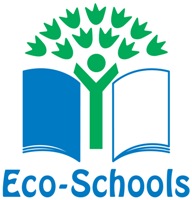 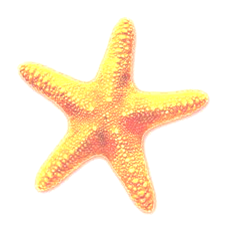 Starfish Malawi Environmental Review	School:  CHRIST’S COLLEGE GUILDFORD	Date of Review:	26TH FEBRUARY 2013	Carried out by: 	Mrs Fioan Wallin (Bursar) 		Miss Nicky Batchen (head of Humanities)		Georgina, Eleanor and Daisy from year 7LITTER									Page 2/9How serious is the problem of rubbish/litter in the school grounds?Very serious, the place is a mess most of the timeNot too bad but could be improved		The grounds are more or less litter free     2	Does your school have a clear anti-litter policy?			Yes	     3      Are there litter bins inside the school buildings?			Yes			How many of these are Full / Overflowing?                after lunch they are full			How many are about half full?		The rest of them after lunch 			How many are less than a quarter full?		______________4	Are there any areas inside the school buildings that are littered                                                                          where there are no litter bins?	YES SPORTS HALL, TOILETS AND CHANGING ROOMS CAN BE MESSY5.        Are there enough litter bins in the school grounds?		YES	How many of these are Full / Overflowing ? AFTER LUNCH MOST ARE FULL UP AND THE REST ARE HALF FULL			How many are about half full?			______________			How many are less than a quarter full?		______________6	Are there any areas in the school grounds that are littered where there are no bins?	A BIT BUT NOT TOO MUCH					7	Are the bins generally:			Big enough?						Yes				Correct design? [holding litter in windy conditions]	Yes 			Clean?							Yes 		 Any further comments on LitterHEALTHY LIVING							Page 3/91	Does the school include education on healthier eating and asic food/personal hygiene practice in the curriculum?											Yes	2	Does the school have drinking water easily available? STUDENTS DO NOT THINK THERE IS ENOUGH DRINKING WATER AVAILABLE		   3	Does the school offer all pupils a minimum of 2 hours physical	activity / week within and outside the curriculum?			Yes	4	Does the school have a no smoking policy for staff?			Yes	[if yes is this followed by all staff, parents and carers?]		MOST OF THE TIME5	Are there green plants growing in pots in any classrooms?		JUST INA FEW CLASSROOMS, ABOUT FOUR OR FIVE OUT OF 25. 		6	Do the school toilets have:			Doors with locks	MOST OF THEM							Toilet Paper		YES			Water to wash hands		YES					Paper Towels		WE HAVE ELECTRIC AHD DRYERS FOR STUENTS    TO USEAny further comments on healthy livingBIODIVERSITY									4/9Does the school have a wildlife or conservation area?		Yes	No[if Yes, is the area protected by fences or school rules or both?]	Yes	No[if Yes, are the children involved in looking after them?]		Yes	NoDoes the school have links with any local or national environmental organisations?					Yes	No[if Yes, then list the organisations]					Yes	NoAny further comments on BiodiversitySCHOOL GROUNDS								5/9What proportion [percentage] of the school grounds are:Green playing field / Short Grass: __________	Long Grass:	__________ 	Conservation or Wildlife area:      __________	Woodland:	__________	Tarmac / Path / Roads:                   __________	Seating: 	__________Flower / Vegetable Beds:	       __________	Activity Play:	__________Other:				       __________What proportion [percentage] of the school boundaries are:Hedges & Trees _____	Wire or Railing _____   Open Ground _____Does the school recycle garden or fruit/vegetable waste in a composter or wormery?Always				OccasionallyRarely				Never4	Do you ever hold lessons outside?					Yes	No5	Have pupils looked into the heritage of the school grounds?	Yes	NoAny further comments on School GroundsGLOBAL PERSPECTIVE							6/9Do pupils consider how actions taken within the school affect peopleand the environment locally and globally?				Yes	NoIf so give examples:Of the Eco-Schools topics that you may have looked at in the past, have you explored how these issues might be approached in other parts of the world?							Yes	NoIf so please give examples:Are the opportunities for considering global environmental issuesmaximized through the curriculum?					Yes	No	 	Has the school made use of materials from other organisations tohelp with this topic?							Yes	NoHave the pupils considered other issues, such as:	Human rights and Ethics	Yes	No	Fair Trade			Yes	NoConflict Resolution		Yes	NoAny further comments on Global PerspectivePUPIL PARTICIPATION							7/9Do any of the issues considered in this environmental review feature in school assemblies?					If so then list those topics covered in the last term:Are special environment-related lessons or visits undertaken by classes or groups eg paper making, visits to environmental venues etc?	If so then list those undertaken in the last term:Are pupils involved with local waste, re-cycling or conservation projectsoutside school time or via links with schools abroad etc?If so then list some examples:Comments / Notes for Action					8/9On completion of the Environmental Review, fill in the following boxes with any comments relating to each topic and list possible actions that could be taken. Some of these actions can then be used in your Action Plan.Local ActionLocal EffectGlobal EffectEco- Schools TopicLocation[s] looked atEnergyLitterWaste Minimisation / RecyclingSupply and Usage of WaterAny other comments